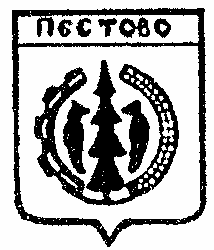 Российская Федерация                   Новгородская областьПестовский  районАДМИНИСТРАЦИЯ   УСТЮЦКОГО  СЕЛЬСКОГО ПОСЕЛЕНИЯПОСТАНОВЛЕНИЕ  Об утверждении Порядка деятельности согласительной комиссии в муниципальном образовании Устюцкое сельское поселение Пестовского района Новгородской области в случаях поступления от уполномоченных Правительством Российской Федерации федеральных органов исполнительной власти, Правительства Новгородской области, заинтересованных органов местного самоуправления муниципальных образований, имеющих общую границу с Устюцким сельским поселением, от органов местного самоуправления Пестовского муниципального района, заключений, содержащих положения о несогласии с проектом изменений в генеральный план или проектом генерального плана муниципального образования Устюцкое сельское поселение Пестовского района Новгородской области при их разработкеВ соответствии с положениями статьи 25 Градостроительного кодекса Российской ФедерацииПОСТАНОВЛЯЮ:1. Утвердить прилагаемый Порядок деятельности согласительной комиссии в муниципальном образовании Устюцкое сельское поселение Пестовского района Новгородской области в случаях поступления от уполномоченных Правительством Российской Федерации федеральных органов исполнительной власти, Правительства Новгородской области, заинтересованных органов местного самоуправления муниципальных образований, имеющих общую границу с Устюцким сельским поселением, от органов местного самоуправления Пестовского муниципального района, заключений, содержащих положения о несогласии с проектом изменений в генеральный план или проектом генерального плана муниципального образования Устюцкое сельское поселение Пестовского района Новгородской области при их разработке.2. Контроль исполнения настоящего постановления оставляю за собой.3. Настоящее постановление вступает в силу в день его официального опубликования.ПОРЯДОКдеятельности согласительной комиссии в муниципальном образовании Устюцкое сельское поселение Пестовского района Новгородской области в случаях поступления от уполномоченных Правительством Российской Федерации федеральных органов исполнительной власти, Правительства Новгородской области, заинтересованных органов местного самоуправления муниципальных образований, имеющих общую границу с Устюцким сельским поселением, от органов местного самоуправления Пестовского муниципального района, заключений, содержащих положения о несогласии с проектом изменений в генеральный план или проектом генерального плана муниципального образования Устюцкое сельское поселение Пестовского района Новгородской области при их разработке1. Общие положения1.1. Согласительная комиссия создается с целью урегулирования замечаний, послуживших основанием для подготовки сводного заключения об отказе в согласовании проекта изменений в генеральный план Устюцкого сельского поселения.1.2. Согласительная комиссия в своей деятельности руководствуется положениями статьи 25 Градостроительного кодекса Российской Федерации.1.3. Согласительная комиссия осуществляет свою деятельность во взаимодействии с органами государственной власти, органами местного самоуправления и другими заинтересованными лицами.1.4. Место работы согласительной комиссии определяется председателем согласительной комиссии и доводится до членов согласительной комиссии и заинтересованных лиц не менее чем за 7 календарных дней до её заседания.1.5. Согласительная комиссия является временной и создается на определенный срок. Срок работы согласительной комиссии составляет три месяца с даты её создания. Датой создания согласительной комиссии является дата подписания постановления главой администрации Устюцкого сельского поселения о создании согласительной комиссии.2. Цель и результат работы согласительной комиссии2.1. Целью работы согласительной комиссии является рассмотрение обоснований и урегулирование замечаний (разногласий), послуживших основанием для принятия заключения о несогласии с проектом изменений в генеральный план (или проекта генерального плана) муниципального образования Устюцкое сельское поселение.2.2. По итогам работы согласительной комиссии принимается решение в соответствии с требованиями документов, определенных положениями части 10 статьи 25 Градостроительного кодекса Российской Федерации.3. Деятельность согласительной комиссии3.1. Заседания согласительной комиссии проводятся по утвержденному главой администрации Устюцкого сельского поселения графику проведения заседаний согласительной комиссии.3.2. На каждом заседании согласительной комиссией рассматриваются разногласия, послужившие основанием для заключения о несогласии с проектом изменений в генеральный план (или проекта генерального плана) муниципального образования Устюцкое сельское поселение.3.3. В случае неприбытия (отсутствия) представителей уполномоченных Правительством Российской Федерации федеральных органов исполнительной власти, Правительства Новгородской области (министерств и иных уполномоченных исполнительных органов Правительства Новгородской области) (далее – орган исполнительной власти Новгородской области), заинтересованных органов местного самоуправления муниципальных образований, имеющих общую границу с Устюцким сельским поселением, от органов местного самоуправления Пестовского муниципального района на заседание согласительной комиссии, которое подготовлено и осуществляется согласно графику проведения заседаний согласительной комиссии, при условии надлежащего уведомления (не менее чем за 10 дней до заседания комиссии) о дате и месте его проведения и наличии подтверждающих документов о таком уведомлении, заседание согласительной комиссии проводится без его присутствия.3.4. Надлежащим уведомлением органа исполнительной власти Новгородской области о дате и месте заседания согласительной комиссии считается уведомление любым из трех следующих способов:1) направление уведомления и графика проведения заседаний согласительной комиссии посредством факсимильной связи, указанному на официальном сайте соответствующего органа исполнительной власти Новгородской области (подтверждающим документом является: копия факсимильного отправления и корешок об отправке по конкретному адресу; сведения о сотруднике органа исполнительной власти Новгородской области, принявшего факсимильное сообщение);2) направление уведомления и графика проведения заседаний по электронной почте по адресу, указанному на официальном сайте соответствующего органа исполнительной власти Новгородской области (подтверждающим документом является: скрин-шот отправки по электронной почте);3) направление уведомления и графика проведения заседаний непосредственно через приемную соответствующего органа исполнительной власти Новгородской области (подтверждающим документом является: второй экземпляр уведомления с наличием штампа регистрации документа (как правило, входящий номер и дата) соответствующего органа исполнительной власти Новгородской области).3.5. В ходе рассмотрения и урегулирования разногласий, согласительной комиссией рассматриваются следующие вопросы:1) рассмотрение заключения, содержащего положения о несогласии с проектом изменений в генеральный план (или проект генерального плана) Устюцкого сельского поселения с обоснованием принятого решения, с учетом положений, определенных частью 5 статьи 25 Градостроительного кодекса Российской Федерации;2) формирование предложений об исключении из проекта изменений в генеральный план (или проекта генерального плана) Устюцкого сельского поселения материалов по несогласованным вопросам (в том числе путем их отображения на соответствующей карте в целях фиксации несогласованных вопросов до момента их согласования);3) разработка и утверждение плана согласования указанных в пункте 2 настоящей части вопросов после утверждения проекта изменений в генеральный план (или проекта генерального плана) Устюцкого сельского поселения путем подготовки предложений о внесении в проект изменений в генеральный план Устюцкого сельского поселения соответствующих изменений в дальнейшем.3.6. Заседания согласительной комиссии оформляются протоколом. Протокол подписывается присутствующими на заседании членами согласительной комиссии и утверждается председателем комиссии. В протокол вносится особое мнение, высказанное на заседании любым членом согласительной комиссии.3.7. Решения согласительной комиссии вступают в силу с момента подписания протокола и являются основанием для осуществления соответствующих действий администрацией поселения, главой администрации, представительного органа муниципального образования поселения.3.8. Протоколы всех заседаний и копии материалов работы согласительной комиссии хранятся в администрации Устюцкого сельского поселения.3.9. Информация о работе согласительной комиссии является открытой для всех заинтересованных лиц и может быть размещена на официальном сайте муниципального образования в сети «Интернет».4. Права и обязанности председателя согласительной комиссииПредседатель согласительной комиссии обязан:4.1. Руководить, организовывать и контролировать деятельность согласительной комиссии.4.2. Вести заседания согласительной комиссии.4.3. Утверждать график проведения заседаний согласительной комиссии и протоколы заседаний согласительной комиссии.4.4. Определять место проведения заседаний согласительной комиссии.4.5. Обобщать поступившие рекомендации, предложения и дополнения, особые мнения в ходе заседания согласительной комиссии.4.6. Лично довести до членов согласительной комиссии. решение о прекращении деятельности согласительной комиссии с указанием оснований.Председатель согласительной комиссии имеет право:4.7. Вносить дополнения и изменения в график проведения заседаний согласительной комиссии в целях решения вопросов, возникающих в ходе деятельности согласительной комиссии.4.8. Требовать своевременного выполнения членами согласительной комиссии решений, принятых на заседаниях согласительной комиссии.4.9. Снимать с обсуждения вопросы, не касающиеся повестки дня, утвержденной планом мероприятий, а также замечания, предложения и дополнения, которые не относятся к деятельности согласительной комиссии.4.10. Созывать в случае необходимости внеочередное заседание согласительной комиссии.4.11. Рассмотреть обращение от члена комиссии о переносе даты или времени заседания согласительной комиссии рассматривается единолично председателем согласительной комиссии в случае, если такое обращение поступило не позднее, чем за 7 (семь) дней до даты заседания. Удовлетворить или отказать в его реализации.5. Права и обязанности секретаря согласительной комиссииСекретарь согласительной комиссии:5.1. Организовывает проведение заседаний согласительной комиссии.5.2. Осуществляет техническое обеспечение деятельности согласительной комиссии, а также сбор и хранение протоколов заседаний, решений и иных документов работы согласительной комиссии.5.3. Ведёт протокол на каждом заседании согласительной комиссии.5.4. Направляет уведомления в адрес уполномоченных Правительством Российской Федерации федеральных органов исполнительной власти, Правительства Новгородской области (министерств и иных уполномоченных исполнительных органов Правительства Новгородской области) (далее – орган исполнительной власти Новгородской области), заинтересованным органом местного самоуправления муниципальных образований, имеющих общую границу с Устюцким сельским поселением, органам местного самоуправления Пестовского муниципального района, определенных главой администрации к участию в работе согласительной комиссии на основании положений части 9 статьи 25 Градостроительного кодекса Российской Федерации, и установленном в п. 3.4 настоящего Положения порядке, о дате и месте проведения заседания согласительной комиссии, согласно утвержденному графику проведения заседаний согласительной комиссии, не менее чем за десять календарных дней до начала заседания согласительной комиссии.5.5. Представляет или направляет (по согласованию) протокол для подписания членам согласительной комиссии, принимавшим участие в её работе, и на утверждение председателю согласительной комиссии сразу после проведенного заседания.5.6. Своевременно извещает председателя согласительной комиссии в день поступления обращения (запроса) от члена согласительной комиссии о переносе даты или времени заседания согласительной комиссии.6. Права и обязанности членов согласительной комиссии6.1. Участвовать в обсуждении рассматриваемых вопросов на заседаниях согласительной комиссии.6.2. Высказывать рекомендации, предложения и дополнения в письменном или устном виде  по основаниям, установленным частями 1 – 4.1 статьи 25 Градостроительного кодекса Российской Федерации, с учетом положений, установленных частями 5, 7, 8 статьи 25 Градостроительного кодекса Российской Федерации, послуживших основаниями при подготовке заключений, содержащих положения о несогласии с проектом изменений генерального плана (проекта генерального плана) Великосельского сельского поселения.6.3. Высказывать особое мнение с обязательным внесением его в протокол заседания согласительной комиссии.6.4. Своевременно, не позднее, чем за 7 (семь) дней до даты заседания согласительной комиссии, обеспечивает доведение до секретаря согласительной комиссии запроса на согласование переноса даты или времени заседания согласительной комиссии с указанием желаемых других даты или времени. Перенос даты заседания на другой день или время осуществляется при наличии возможности и утверждается председателем согласительной комиссии. Член комиссии может обратиться с запросом о переносе даты или времени работы комиссии один раз. Запрос осуществляется посредством телефонной связи, факсимильной связи, смс-сообщения, телеграммы, направления электронного письма на официальный адрес администрации муниципального образования.7. Прекращение деятельности согласительной комиссии7.1. Согласительная комиссия прекращает свою деятельность по истечению трех месяцев со дня ее создания, либо по факту готовности и соответствия содержания документов требованиям, установленным частями 10, 11 статьи 25 Градостроительного кодекса Российской Федерации.7.2. Решение о прекращении деятельности согласительной комиссии принимает и доводит до членов согласительной комиссии лично председатель согласительной комиссии.от29.04.2020№41д. Устюцкоед. Устюцкоед. Устюцкоед. Устюцкоед. УстюцкоеГлава муниципального образования Устюцкое сельское поселение Пестовского района Новгородской областиД. А. КудряшоваУТВЕРЖДЕНПостановлением администрации Устюцкого сельского поселения от 29.04.2020 № 41